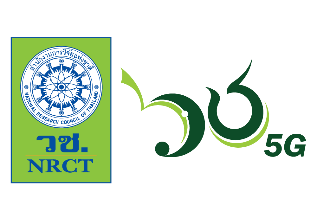 แบบคำขอรับรองมาตรฐานห้องปฏิบัติการในรูปแบบ peer evaluationวันที่ .............. เดือน ................................. พ.ศ. ................. ขอรับรองครั้งแรก		 ต่ออายุการรับรอง		 เพิ่มขอบข่าย/เปลี่ยนแปลง1. ชื่อห้องปฏิบัติการ......................................................................................................................................................................2. ภาควิชา/แผนก..........................................................................................................................................................................3. คณะ/สถาบัน/ศูนย์/หน่วยงาน..................................................................................................................................................4. มหาวิทยาลัย/องค์กร.................................................................................................................................................................5. ที่อยู่ เลขที่ ........................................... หมู่ที่ ........................... ตรอก/ซอย ..........................................................................ถนน ......................................................................... ตำบล/แขวง...............................................................................................อำเภอ/เขต..................................................................จังหวัด.........................................................รหัสไปรษณีย์........................โทรศัพท์..................................................................................... โทรสาร.....................................................................................6. ชื่อหัวหน้าห้องปฏิบัติการ.........................................................................................................................................................7. เลขทะเบียนห้องปฏิบัติการ......................................................................................................................................................8. ประเภทห้องปฏิบัติการ............................................................................................................................................................9. ลักษณะงานที่ปฏิบัติในห้องปฏิบัติการ………………...................................................................................................................10. ขอบเขตสถานที่ในการตรวจประเมิน...............…...................................................................................................................11. จำนวนบุคลากรที่ปฏิบัติงานในห้องปฏิบัติการ .............................................. คน12. การรับรองมาตรฐาน  ไม่เคยได้รับการรับรองมาตรฐาน  ได้รับการรับรองมาตรฐาน 	(ระบุชื่อมาตรฐานและหน่วยงานที่รับรองมาตรฐาน).....................................................................................................13. ผลการสำรวจสภาพความปลอดภัยของห้องปฏิบัติการ ครั้งล่าสุดเดือน .......................................... พ.ศ. ...........................14. ผู้ประสานงานในการยื่นคำขอรับการรับรองชื่อ...................................................................................... ตำแหน่ง.................................................................................โทรศัพท์............................................................................ โทรสาร................................................................................... อีเมล์.......................................................................................................................................15. คณะผู้ตรวจประเมิน	1) …………………………………………………………………………………………………………………… หัวหน้าผู้ตรวจประเมิน	2) …………………………………………………………………………………………………………………… ผู้ตรวจประเมิน	3) …………………………………………………………………………………………………………………… ผู้ตรวจประเมินข้าพเจ้าขอยืนยันว่าข้อมูลที่ระบุไว้ในคำขอรับรองและเอกสารประกอบคำขอรับรองเป็นความจริงทุกประการ 
โดยพร้อมปฏิบัติตามหลักเกณฑ์ วิธีการ และเงื่อนไขของระบบตรวจประเมินและรับรองห้องปฏิบัติการในรูปแบบ peer evaluation ตลอดจนให้ความร่วมมือในการตรวจประเมินและปฏิบัติการตามผลการตรวจประเมิน เพื่อให้สัมฤทธิ์ผลตามวัตถุประสงค์ของการรับรองลงชื่อ ................................................................... ผู้ยื่นคำขอ      (.....................................................................)	 หมายเหตุ ผู้ยื่นคำขอรับรองฯ ต้องแนบเอกสารประกอบคำขอรับรองที่เกี่ยวข้อง ตามรายการเอกสารประกอบคำขอรับรองห้องปฏิบัติการในรูปแบบ peer evaluation (FM-05-02)องค์ประกอบคะแนนคิดเป็นร้อยละ (%)1234567